A fund is available to help you cover expenses up to $15,000The Indiana Criminal Justice Institute administers a fund designated by Congress to the victims of violent crime. Money from the fund can be used to pay for things like medical expenses, lost wages, emergency shelter, counseling, and funeral expenses.You can use Victim Compensation funds for things like
Medical, dental, pharmacy, optometry, counseling, and ambulance expenses.Up to $5,000 for funeral and burial expenses.Up to $3,000 for outpatient counseling for victims and family members.Lost wages for victims who were employed on the dates of the crime and have a doctor’s certification that they are unable to work due to injuries directly resulting from the crime.Loss of support to legal dependents of a victim who is injured or killed.Emergency shelter.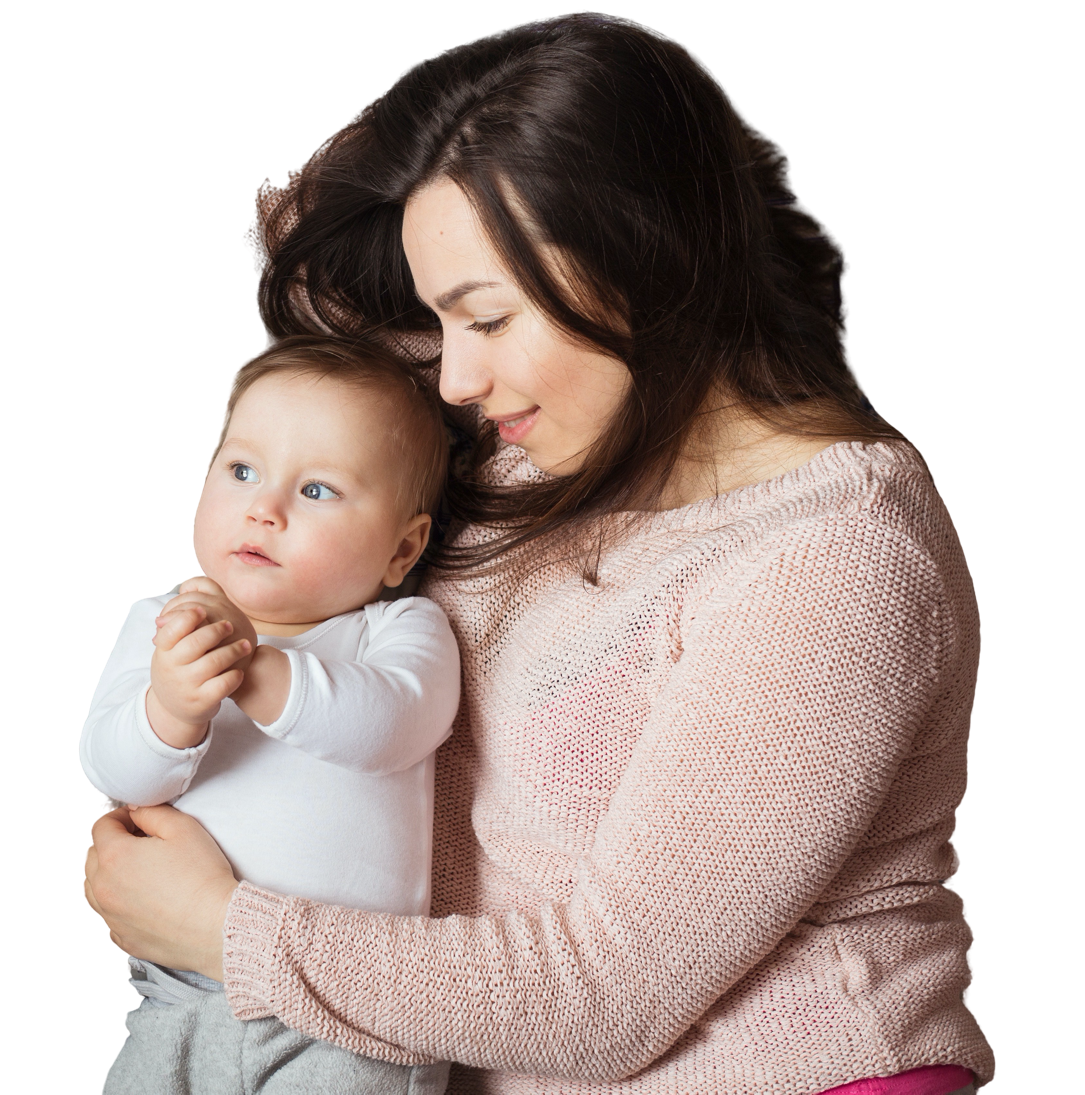 Important notes about the fundUnless otherwise specified, Victim Compensation is capped at $15,000.
The funds are not for property damage, car rentals, lost cash, rent, utilities, food, travel, lodging, pain and suffering, crime scene clean-up, moving expenses, burial clothing or flowers, police reports, attorney fees (other than fees charged to represent the victim at an Administrative Hearing before the Division), or medical expenses not directly related to the crime.
The Victim Compensation fund is a “fund of last resort”. Meaning if you receive Violent Crime Compensation funds and later receive an insurance settlement, restitution, or any other payment covering the same loss paid by the fund, you must pay back the State of Indiana. This also means all other sources must be exhausted before funds are paid.You may be eligible to receive reimbursement if all of the following are true:You are not eligible if any of the following are true:The crime was a Class 1 misdemeanor that results in bodily injury or death to the victim. The crime happened in Indiana, or to a resident of Indiana in a location that does not have a similar Victim Compensation Fund.The victim incurred more than $100 in medical expenses to treat injuries resulting from the crime.The crime was reported to law enforcement within 72 hours and the victim cooperates with investigators toward the arrest and prosecution of the suspect.The application is filed within 180 days of the crime.You or your child are an innocent victim of a violent crime, including a vehicle crash caused by a driver charged with DWIYou are a parent, spouse, or other legal dependent of an innocent victim who has been injured or killed as a result of a violent crime.A person who is injured or killed while trying to prevent a violent crime or giving aid to a law enforcement officer.A victim engaged in illegal activity or conduct that caused or contributed to the crime.A victim was injured while confined in a correctional facility.A victim receives collateral source payments (like insurance payments) in excess of $15,000.A victim is injured or killed in a hit-and-run crash or by a driver who is not charged with DWI.